ZASTAVEEvropske zastave…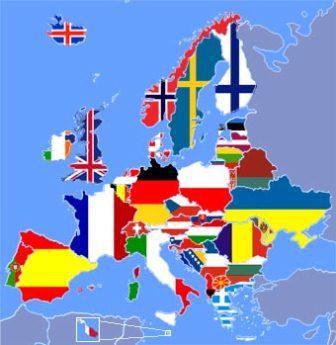 Evropa Evropska unija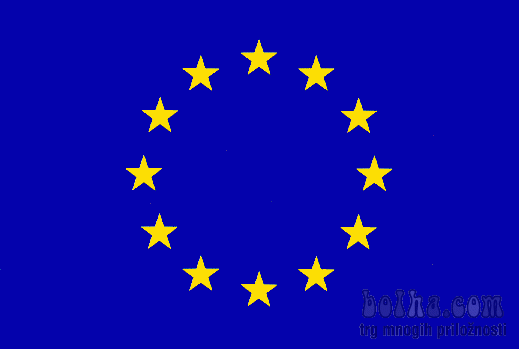 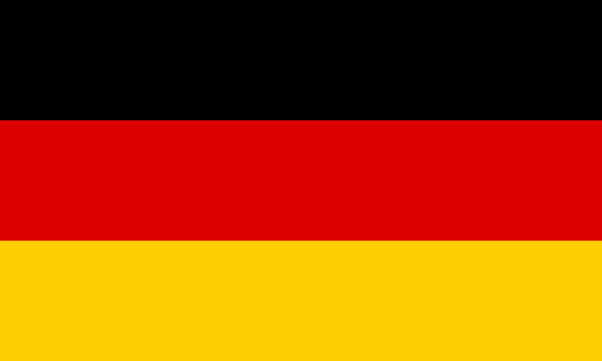 Nemška zastava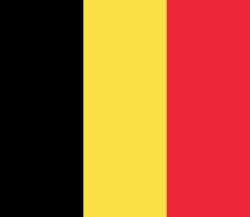 Belgijska zastava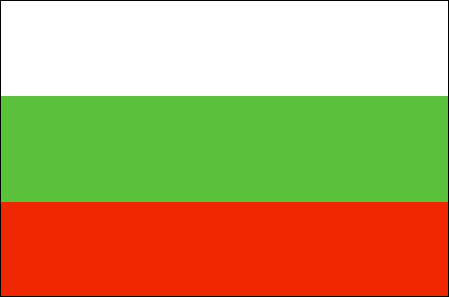 Bolgarska zastava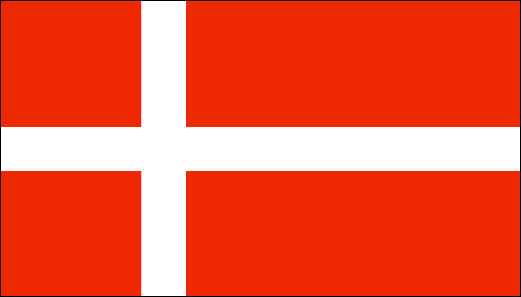 Danska zastava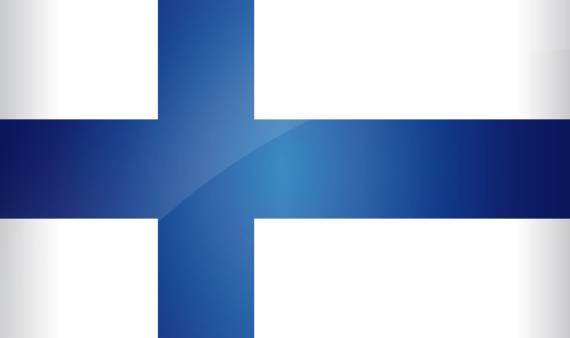 Finska zastava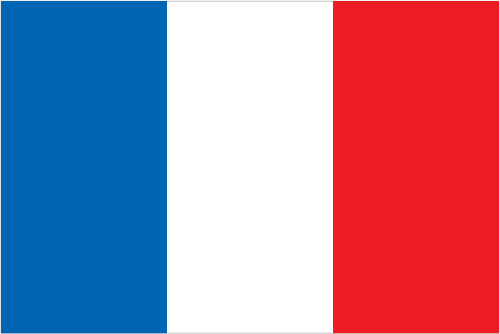 Francoska zastava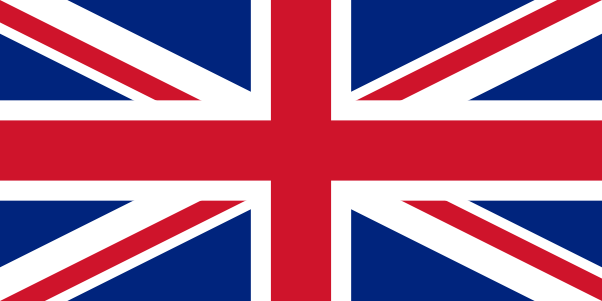 Zastava Velike Britanije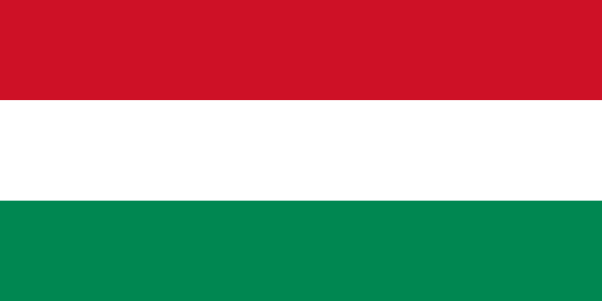 Madžarska zastava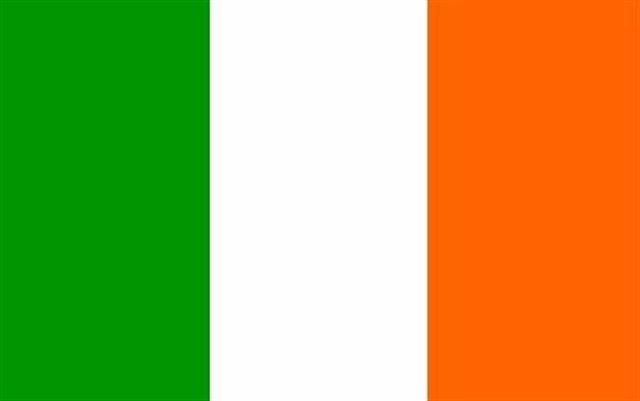 Irska zastava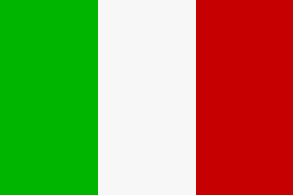 Italijanska zastava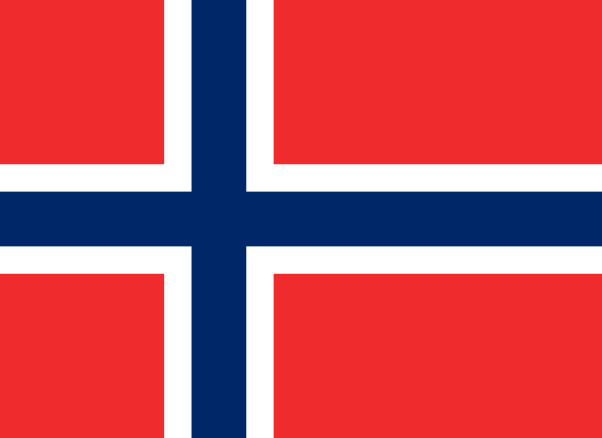 Norveška zastava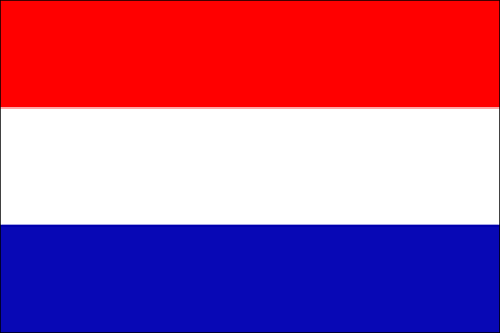 Nizozemska zastava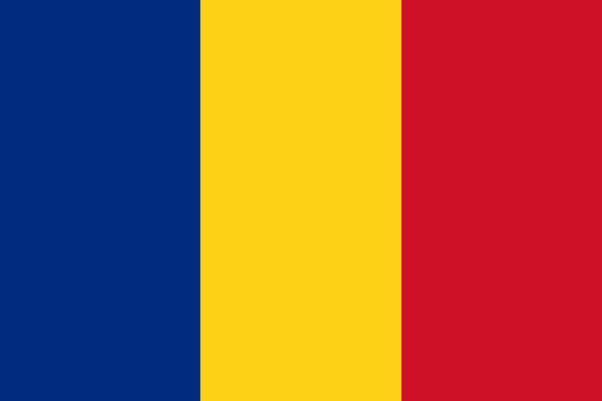 Romunska zastava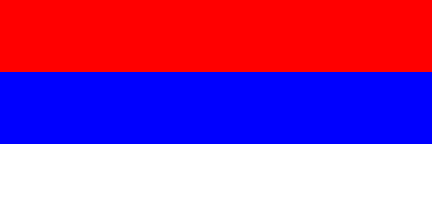 Srbska zastava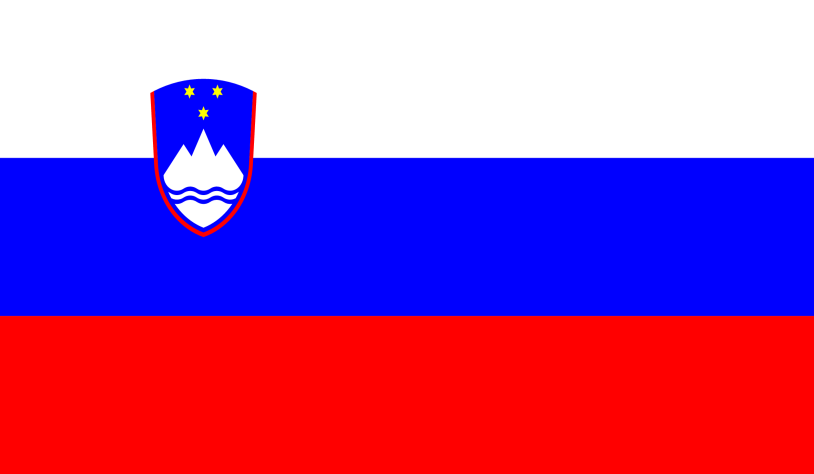 Slovenska zastava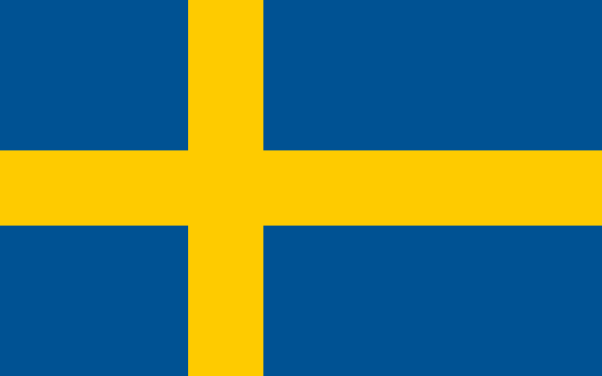 Švedska zastava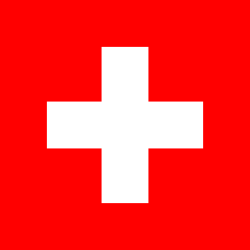 Švicarska zastava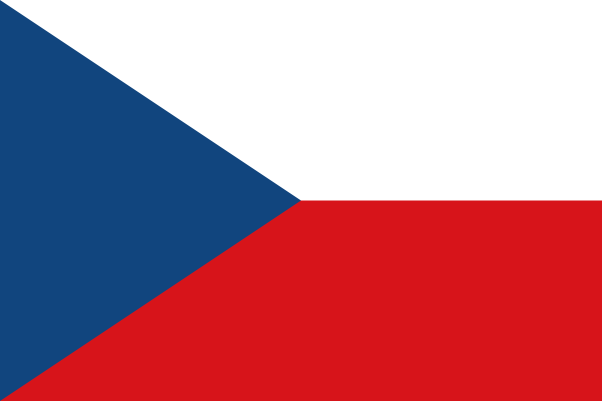 Češka zastava27 držav se je združilo v Evropski uniji.Zgoraj naštete spadajo zraven. Med drugim tudi Avstrija, Ciper, Španija, Estonija, Grčija, Latvija, Litva, Luksemburg, Malta, Poljska, Portugalska in Slovaška. V EU pa ne spadajo Norveška, Srbija in Švica, ki smo jih tudi našteli.Katere zastave oz. države so za nas najbolj pomembne?Nariši zastavo EU.Nariši zastavo Slovenije.Katera država ti je najljubša? Nariši njeno zastavo.